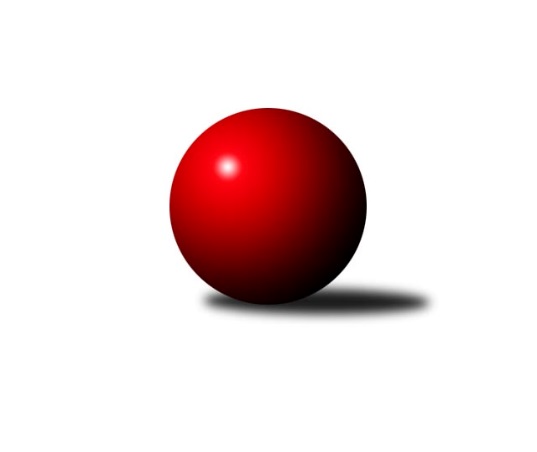 Č.1Ročník 2018/2019	6.6.2024 Meziokresní přebor - Nový Jičín, Přerov, Vsetín 2018/2019Statistika 1. kolaTabulka družstev:		družstvo	záp	výh	rem	proh	skore	sety	průměr	body	plné	dorážka	chyby	1.	KK Hranice	1	1	0	0	5.0 : 1.0 	(7.0 : 1.0)	1624	2	1117	507	36	2.	TJ Odry C	1	1	0	0	5.0 : 1.0 	(7.0 : 1.0)	1530	2	1066	464	24	3.	KK Lipník nad Bečvou˝C˝	1	1	0	0	5.0 : 1.0 	(6.5 : 1.5)	1435	2	1033	402	60	4.	TJ Frenštát pod Radhoštěm	1	1	0	0	5.0 : 1.0 	(4.0 : 4.0)	1537	2	1091	446	46	5.	Kelč˝B˝	1	0	0	1	1.0 : 5.0 	(4.0 : 4.0)	1522	0	1077	445	37	6.	TJ Nový Jičín˝C˝	1	0	0	1	1.0 : 5.0 	(1.5 : 6.5)	1270	0	931	339	68	7.	TJ Nový Jičín˝B˝	1	0	0	1	1.0 : 5.0 	(1.0 : 7.0)	1476	0	1072	404	43	8.	TJ Spartak Bílovec˝B˝	1	0	0	1	1.0 : 5.0 	(1.0 : 7.0)	1471	0	1043	428	45Tabulka doma:		družstvo	záp	výh	rem	proh	skore	sety	průměr	body	maximum	minimum	1.	KK Hranice	1	1	0	0	5.0 : 1.0 	(7.0 : 1.0)	1624	2	1624	1624	2.	KK Lipník nad Bečvou˝C˝	1	1	0	0	5.0 : 1.0 	(6.5 : 1.5)	1435	2	1435	1435	3.	TJ Frenštát pod Radhoštěm	1	1	0	0	5.0 : 1.0 	(4.0 : 4.0)	1537	2	1537	1537	4.	TJ Odry C	0	0	0	0	0.0 : 0.0 	(0.0 : 0.0)	0	0	0	0	5.	Kelč˝B˝	0	0	0	0	0.0 : 0.0 	(0.0 : 0.0)	0	0	0	0	6.	TJ Nový Jičín˝C˝	0	0	0	0	0.0 : 0.0 	(0.0 : 0.0)	0	0	0	0	7.	TJ Spartak Bílovec˝B˝	0	0	0	0	0.0 : 0.0 	(0.0 : 0.0)	0	0	0	0	8.	TJ Nový Jičín˝B˝	1	0	0	1	1.0 : 5.0 	(1.0 : 7.0)	1476	0	1476	1476Tabulka venku:		družstvo	záp	výh	rem	proh	skore	sety	průměr	body	maximum	minimum	1.	TJ Odry C	1	1	0	0	5.0 : 1.0 	(7.0 : 1.0)	1530	2	1530	1530	2.	KK Hranice	0	0	0	0	0.0 : 0.0 	(0.0 : 0.0)	0	0	0	0	3.	TJ Nový Jičín˝B˝	0	0	0	0	0.0 : 0.0 	(0.0 : 0.0)	0	0	0	0	4.	KK Lipník nad Bečvou˝C˝	0	0	0	0	0.0 : 0.0 	(0.0 : 0.0)	0	0	0	0	5.	TJ Frenštát pod Radhoštěm	0	0	0	0	0.0 : 0.0 	(0.0 : 0.0)	0	0	0	0	6.	Kelč˝B˝	1	0	0	1	1.0 : 5.0 	(4.0 : 4.0)	1522	0	1522	1522	7.	TJ Nový Jičín˝C˝	1	0	0	1	1.0 : 5.0 	(1.5 : 6.5)	1270	0	1270	1270	8.	TJ Spartak Bílovec˝B˝	1	0	0	1	1.0 : 5.0 	(1.0 : 7.0)	1471	0	1471	1471Tabulka podzimní části:		družstvo	záp	výh	rem	proh	skore	sety	průměr	body	doma	venku	1.	KK Hranice	1	1	0	0	5.0 : 1.0 	(7.0 : 1.0)	1624	2 	1 	0 	0 	0 	0 	0	2.	TJ Odry C	1	1	0	0	5.0 : 1.0 	(7.0 : 1.0)	1530	2 	0 	0 	0 	1 	0 	0	3.	KK Lipník nad Bečvou˝C˝	1	1	0	0	5.0 : 1.0 	(6.5 : 1.5)	1435	2 	1 	0 	0 	0 	0 	0	4.	TJ Frenštát pod Radhoštěm	1	1	0	0	5.0 : 1.0 	(4.0 : 4.0)	1537	2 	1 	0 	0 	0 	0 	0	5.	Kelč˝B˝	1	0	0	1	1.0 : 5.0 	(4.0 : 4.0)	1522	0 	0 	0 	0 	0 	0 	1	6.	TJ Nový Jičín˝C˝	1	0	0	1	1.0 : 5.0 	(1.5 : 6.5)	1270	0 	0 	0 	0 	0 	0 	1	7.	TJ Nový Jičín˝B˝	1	0	0	1	1.0 : 5.0 	(1.0 : 7.0)	1476	0 	0 	0 	1 	0 	0 	0	8.	TJ Spartak Bílovec˝B˝	1	0	0	1	1.0 : 5.0 	(1.0 : 7.0)	1471	0 	0 	0 	0 	0 	0 	1Tabulka jarní části:		družstvo	záp	výh	rem	proh	skore	sety	průměr	body	doma	venku	1.	TJ Frenštát pod Radhoštěm	0	0	0	0	0.0 : 0.0 	(0.0 : 0.0)	0	0 	0 	0 	0 	0 	0 	0 	2.	KK Hranice	0	0	0	0	0.0 : 0.0 	(0.0 : 0.0)	0	0 	0 	0 	0 	0 	0 	0 	3.	TJ Odry C	0	0	0	0	0.0 : 0.0 	(0.0 : 0.0)	0	0 	0 	0 	0 	0 	0 	0 	4.	TJ Nový Jičín˝C˝	0	0	0	0	0.0 : 0.0 	(0.0 : 0.0)	0	0 	0 	0 	0 	0 	0 	0 	5.	Kelč˝B˝	0	0	0	0	0.0 : 0.0 	(0.0 : 0.0)	0	0 	0 	0 	0 	0 	0 	0 	6.	KK Lipník nad Bečvou˝C˝	0	0	0	0	0.0 : 0.0 	(0.0 : 0.0)	0	0 	0 	0 	0 	0 	0 	0 	7.	TJ Nový Jičín˝B˝	0	0	0	0	0.0 : 0.0 	(0.0 : 0.0)	0	0 	0 	0 	0 	0 	0 	0 	8.	TJ Spartak Bílovec˝B˝	0	0	0	0	0.0 : 0.0 	(0.0 : 0.0)	0	0 	0 	0 	0 	0 	0 	0 Zisk bodů pro družstvo:		jméno hráče	družstvo	body	zápasy	v %	dílčí body	sety	v %	1.	Anna Ledvinová 	KK Hranice  	1	/	1	(100%)	2	/	2	(100%)	2.	Tomáš Binek 	TJ Frenštát pod Radhoštěm  	1	/	1	(100%)	2	/	2	(100%)	3.	František Opravil 	KK Hranice  	1	/	1	(100%)	2	/	2	(100%)	4.	Jaroslav Ledvina 	KK Hranice  	1	/	1	(100%)	2	/	2	(100%)	5.	Radim Babinec 	TJ Odry C 	1	/	1	(100%)	2	/	2	(100%)	6.	Lucie Kučáková 	TJ Odry C 	1	/	1	(100%)	2	/	2	(100%)	7.	Rudolf Chuděj 	TJ Odry C 	1	/	1	(100%)	2	/	2	(100%)	8.	Kamila Macíková 	KK Lipník nad Bečvou˝C˝ 	1	/	1	(100%)	2	/	2	(100%)	9.	Ladislav Mandák 	KK Lipník nad Bečvou˝C˝ 	1	/	1	(100%)	2	/	2	(100%)	10.	Jan Špalek 	KK Lipník nad Bečvou˝C˝ 	1	/	1	(100%)	2	/	2	(100%)	11.	Jiří Janošek 	Kelč˝B˝ 	1	/	1	(100%)	2	/	2	(100%)	12.	Jana Beňová 	TJ Nový Jičín˝C˝ 	1	/	1	(100%)	1.5	/	2	(75%)	13.	Zdeněk Bordovský 	TJ Frenštát pod Radhoštěm  	1	/	1	(100%)	1	/	2	(50%)	14.	Milan Kučera 	TJ Frenštát pod Radhoštěm  	1	/	1	(100%)	1	/	2	(50%)	15.	Jiří Plešek 	TJ Nový Jičín˝B˝ 	1	/	1	(100%)	1	/	2	(50%)	16.	Přemysl Horák 	TJ Spartak Bílovec˝B˝ 	1	/	1	(100%)	1	/	2	(50%)	17.	Josef Schwarz 	KK Hranice  	0	/	1	(0%)	1	/	2	(50%)	18.	Josef Chvatík 	Kelč˝B˝ 	0	/	1	(0%)	1	/	2	(50%)	19.	Věra Ovšáková 	TJ Odry C 	0	/	1	(0%)	1	/	2	(50%)	20.	Jan Mlčák 	Kelč˝B˝ 	0	/	1	(0%)	1	/	2	(50%)	21.	Jiří Ticháček 	KK Lipník nad Bečvou˝C˝ 	0	/	1	(0%)	0.5	/	2	(25%)	22.	Michal Kudela 	TJ Spartak Bílovec˝B˝ 	0	/	1	(0%)	0	/	2	(0%)	23.	Miloš Šrot 	TJ Spartak Bílovec˝B˝ 	0	/	1	(0%)	0	/	2	(0%)	24.	Emil Rubač 	TJ Spartak Bílovec˝B˝ 	0	/	1	(0%)	0	/	2	(0%)	25.	Ivana Volná 	TJ Nový Jičín˝C˝ 	0	/	1	(0%)	0	/	2	(0%)	26.	Antonín Pitrun 	Kelč˝B˝ 	0	/	1	(0%)	0	/	2	(0%)	27.	Miroslav Baroš 	TJ Frenštát pod Radhoštěm  	0	/	1	(0%)	0	/	2	(0%)	28.	Nikolas Chovanec 	TJ Nový Jičín˝C˝ 	0	/	1	(0%)	0	/	2	(0%)	29.	Antonín Matyo 	TJ Nový Jičín˝C˝ 	0	/	1	(0%)	0	/	2	(0%)	30.	Jan Schwarzer 	TJ Nový Jičín˝B˝ 	0	/	1	(0%)	0	/	2	(0%)	31.	Miroslav Bár 	TJ Nový Jičín˝B˝ 	0	/	1	(0%)	0	/	2	(0%)	32.	Petr Tichánek 	TJ Nový Jičín˝B˝ 	0	/	1	(0%)	0	/	2	(0%)Průměry na kuželnách:		kuželna	průměr	plné	dorážka	chyby	výkon na hráče	1.	KK Hranice, 1-2	1547	1080	467	40.5	(386.9)	2.	Sokol Frenštát pod Radhoštěm, 1-2	1529	1084	445	41.5	(382.4)	3.	TJ Nový Jičín, 1-4	1503	1069	434	33.5	(375.8)	4.	KK Lipník nad Bečvou, 1-2	1352	982	370	64.0	(338.1)Nejlepší výkony na kuželnách:KK Hranice, 1-2KK Hranice 	1624	1. kolo	František Opravil 	KK Hranice 	428	1. koloTJ Spartak Bílovec˝B˝	1471	1. kolo	Anna Ledvinová 	KK Hranice 	426	1. kolo		. kolo	Přemysl Horák 	TJ Spartak Bílovec˝B˝	406	1. kolo		. kolo	Josef Schwarz 	KK Hranice 	404	1. kolo		. kolo	Michal Kudela 	TJ Spartak Bílovec˝B˝	373	1. kolo		. kolo	Jaroslav Ledvina 	KK Hranice 	366	1. kolo		. kolo	Emil Rubač 	TJ Spartak Bílovec˝B˝	347	1. kolo		. kolo	Miloš Šrot 	TJ Spartak Bílovec˝B˝	345	1. koloSokol Frenštát pod Radhoštěm, 1-2TJ Frenštát pod Radhoštěm 	1537	1. kolo	Tomáš Binek 	TJ Frenštát pod Radhoštěm 	416	1. koloKelč˝B˝	1522	1. kolo	Jiří Janošek 	Kelč˝B˝	413	1. kolo		. kolo	Zdeněk Bordovský 	TJ Frenštát pod Radhoštěm 	407	1. kolo		. kolo	Milan Kučera 	TJ Frenštát pod Radhoštěm 	396	1. kolo		. kolo	Jan Mlčák 	Kelč˝B˝	394	1. kolo		. kolo	Josef Chvatík 	Kelč˝B˝	387	1. kolo		. kolo	Antonín Pitrun 	Kelč˝B˝	328	1. kolo		. kolo	Miroslav Baroš 	TJ Frenštát pod Radhoštěm 	318	1. koloTJ Nový Jičín, 1-4TJ Odry C	1530	1. kolo	Rudolf Chuděj 	TJ Odry C	411	1. koloTJ Nový Jičín˝B˝	1476	1. kolo	Lucie Kučáková 	TJ Odry C	386	1. kolo		. kolo	Radim Babinec 	TJ Odry C	384	1. kolo		. kolo	Jiří Plešek 	TJ Nový Jičín˝B˝	377	1. kolo		. kolo	Petr Tichánek 	TJ Nový Jičín˝B˝	369	1. kolo		. kolo	Jan Schwarzer 	TJ Nový Jičín˝B˝	365	1. kolo		. kolo	Miroslav Bár 	TJ Nový Jičín˝B˝	365	1. kolo		. kolo	Věra Ovšáková 	TJ Odry C	349	1. koloKK Lipník nad Bečvou, 1-2KK Lipník nad Bečvou˝C˝	1435	1. kolo	Jan Špalek 	KK Lipník nad Bečvou˝C˝	413	1. koloTJ Nový Jičín˝C˝	1270	1. kolo	Ladislav Mandák 	KK Lipník nad Bečvou˝C˝	393	1. kolo		. kolo	Nikolas Chovanec 	TJ Nový Jičín˝C˝	367	1. kolo		. kolo	Kamila Macíková 	KK Lipník nad Bečvou˝C˝	331	1. kolo		. kolo	Jana Beňová 	TJ Nový Jičín˝C˝	317	1. kolo		. kolo	Ivana Volná 	TJ Nový Jičín˝C˝	314	1. kolo		. kolo	Jiří Ticháček 	KK Lipník nad Bečvou˝C˝	298	1. kolo		. kolo	Antonín Matyo 	TJ Nový Jičín˝C˝	272	1. koloČetnost výsledků:	5.0 : 1.0	3x	1.0 : 5.0	1x